CHIEF EXECUTIVE OFFICER’S REPORT FOR THE FINANCIAL YEAR 2016TO THE MEMBERS OF MILK SOUTH AFRICAAT THEIR ANNUAL GENERAL MEETING OF 31 MAY 20161.	IntroductionAs generally expected, Milk SA recorded 0,45% less unprocessed milk during 2016 than the prior year, as 2015 saw an unusual increase of 6,37 against 2014. The average increase for the twelve years (2005 to 2016) is 3,0%. Coupled with a continued positive demand for the majority of dairy product categories relative to non-dairy food products (as measured by the Nielsen company), it reflects a healthy dairy industry.In order to allow the Office of Milk SA more efficient focus on the administration of the statutory measures, the Board has implemented a number of structural changes in Milk SA:The Customs and Market Access function was established as a project of Milk SA under a Management Committee and a Project Manager. The administration of the Research & Development Programme has been transferred from the Office of Milk SA to the Milk Producers' Organisation, and a Management Committee was formed.A Statutory Measures Committee was established to support the Office with the implementation, administration and enforcement of statutory measures.2.	Statutory MeasuresIn terms of the Marketing of Agricultural Products Act, 1996, (Act No. 47 of 1996) the Minister of Agriculture, Forestry and Fisheries entrusted the implementation, administration and enforcement of the following statutory measures to Milk SA, as published on 20 December 2013 for a period of four years:The Office and the Board of Directors of Milk SA employed all statutory powers and other means at their disposal - within the budgetary, resource and other constraints - to ensure optimal compliance with regard to levy payments and other statutory obligations.The persons who are subject to these statutory measures are:a.	Persons who buy unprocessed milk for the purpose of processing it or to use it to manufacture other products, or to sell it to persons outside the jurisdiction of the Republic of South Africa, or to move it outside the jurisdiction of the Republic of South Africa;b.	Persons who import milk and other dairy products classifiable under customs tariff headings 04.01, 04.02, 04.03, 04.04, 04.05 and 04.06.c.	Persons who are milk producers and who process the raw milk produced by them, or to use it to manufacture other products, or who sell it to persons located outside the jurisdiction of the Republic of South Africa, or who move it outside the jurisdiction of the Republic of South Africa; andd.	Persons who sell unprocessed milk to retailers.The above persons are compelled to register with Milk SA, submit information per monthly return form and pay levies to Milk SA which were determined at the following rates:The contributions of the Ministerially appointed inspector continued to contribute immensely to the integrity of industry information and the optimal collection of levy funds.Interest on late payments, legal action and support from especially the newly formed Statutory Measures Committee also played meaningful roles in this regard.An annual report on the administration of the statutory measures was tabled to the National Agricultural Market Council.The MPO joined SAMPRO in the application for the continuation and amendment of the above regulations for the period 2018 to 2021, and the Office has submitted relevant input for their consideration.3.	Annual movement in the number of registered persons in the three registration categoriesIn December 2016, the number of processors comprised 39,0% of the total number of persons / institutions that are registered with Milk SA, followed by importers of dairy products (32,4%)  and milk producers (28,6%).Contributions to the levies by category were as follows in 2016: Milk processors (87,72%), importers of dairy products (10,19%) and milk producers (2,10%).Milk processors contributed 97,67% and milk producers 2,33% to the total unprocessed milk declared to Milk SA.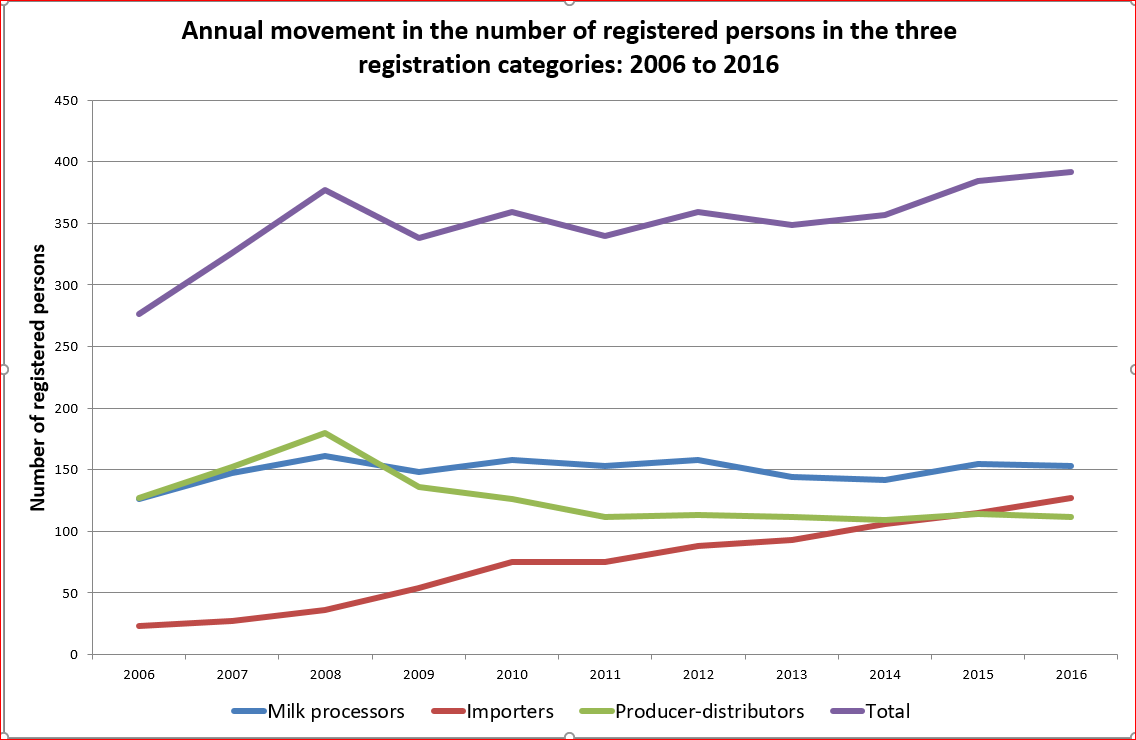 4.	Levy budget and income, 2006 to 2016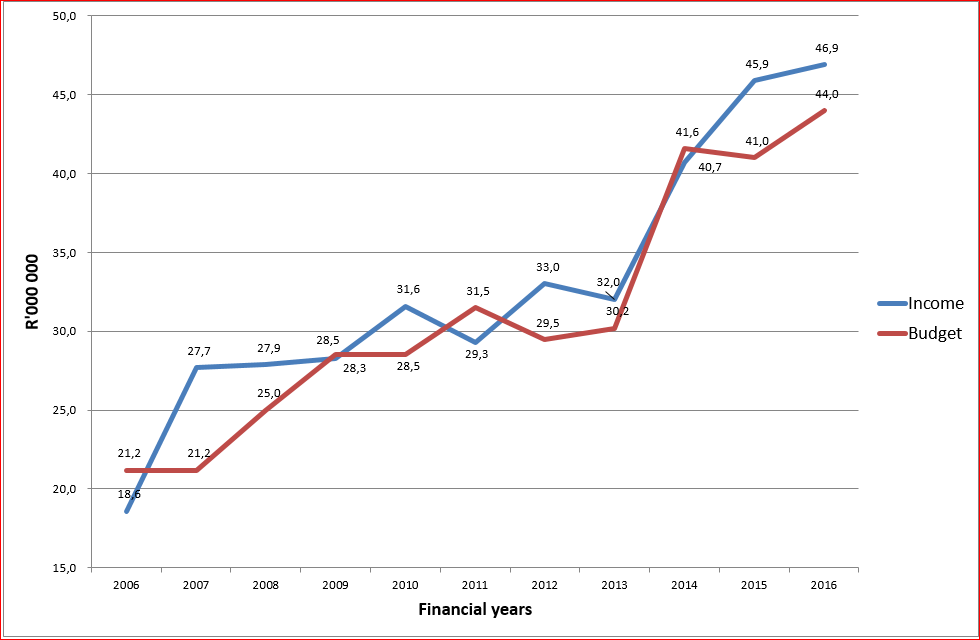 2006 to 2013: 	Levy rate = 1,0 cent / kg of milk2014 to 2016:	Levy rate = 1,3 cent / kg of milk5.	Percentage contribution of the numbers of levy payers to the income in 2008, 2010, 2012, 2014 and 2016, per category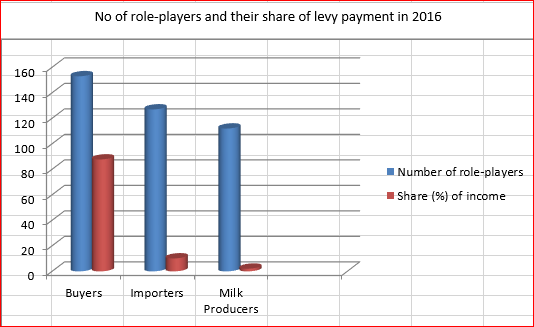 6.	The web-based information systemThe web-based system continued to contribute to successful administration in terms of:Capturing and processing of data relating to registrations, returns and levy payments.Management reports in respect of the above for the office, attorneys and accountants.Submission of project proposals and reports by applicants / project leaders.Hosting of project reports, financial and other information relating to Milk SA and its activities for access by different role-players and the public.Access by the levy payers, of statutory information submitted to Milk SA and of their invoices.A contact system of all industry and other role-players.7.	Inspections in terms of Section 21 of the Marketing of Agricultural Products Act, 1996 (Act No. 47 of 1996)InspectorsOn request of Milk SA, the Minister of Agriculture appointed two inspectors for the current period of the statutory measures (2014 to 2017), namely Mr Wicus van der Merwe and Mr Jones Ditsela.PurposeOn-site inspections among registered role-players aims to eliminate discrepancies regarding actual and obliged declarations to Milk SA, in terms of due levy amounts and information as required by the statutory measures. ProceduresInspections are based on normal audit principles in terms of testing on a sample basis and obtaining appropriate supporting documentation where applicable.Scope of physical inspections during 2016Eighteen role-players were visited in the following provinces: -	North-west province		3 milk producers-	Mpumalanga			2 milk producers and 1 milk processor-	KwaZulu-Natal		1 milk producer-	Western Cape			1 milk producer and 4 milk processors-	Free State			1 milk producer and 3 milk processors-	Limpopo			2 milk processorsCommunication of the inspection findingsi.	Problems identified during the inspections were pointed out to the Board of Directors in a summary report, and letters with detailed findings and suggested corrective measures were sent to each individual role player.ii.	Matters with a potential impact on statistical data and levy income of Milk South Africa were highlighted in a report to the Board of Directors.ObservationsThe majority of role-players comply with the requirements of the statutory measures, while administrative negligence was the main reason for non-compliance in most of the relevant cases.Follow-up proceduresi.	Letters were written to each role-player under the signatures of the Inspector and the CEO of Milk South Africa, wherein detailed findings were communicated and required follow-up action explained.ii.	In certain cases, agreements were reached with the role-players in terms of which they would revisit their records to find the relevant data for completion of revised returns.iii.	A control schedule was drawn up in order for Milk SA to be able to follow up and keep track of outstanding matters with the relevant role-players.iv.	Where significant problems were identified, role-players were scheduled for second audits in order to ensure that appropriate corrections were implemented.Conclusionsi.	In general, role-players complied with the requirements of the statutory measures (2014 to 2017), as amended from the previous (2010 to 2013) regulations - by keeping adequate records of milk purchases and production as well as processing thereof.ii.	Although monetary adjustments needed to be made as result of the inspections - to the benefit and expense of both Milk SA and the role-players - the net effect of the adjustments was to the advantage of Milk SA.8.	Processing of unprocessed (raw) milk into concentrated and other products: 2006 to 2016 as reported to Milk SA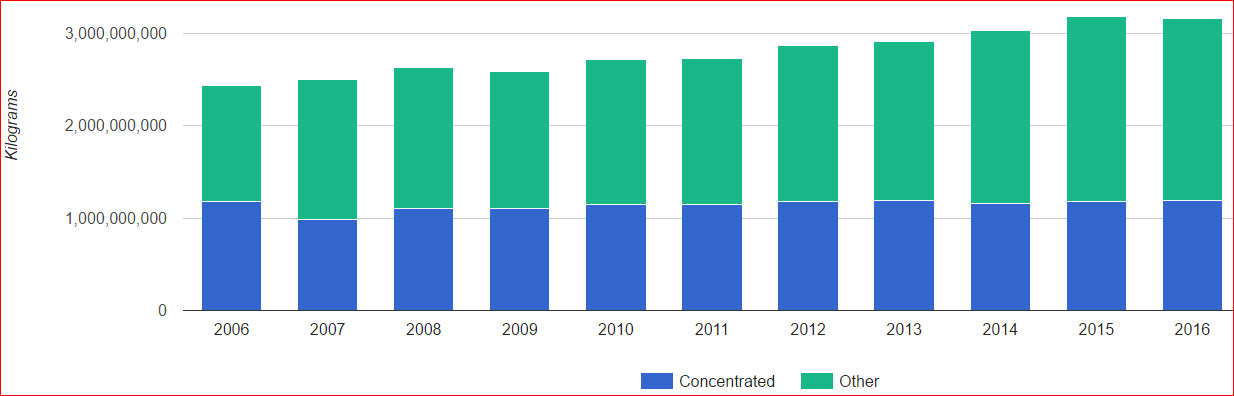 9.	Imports of product categories, 2006 to 2016 as reported to Milk SA(Milk equivalent: kilogrammes)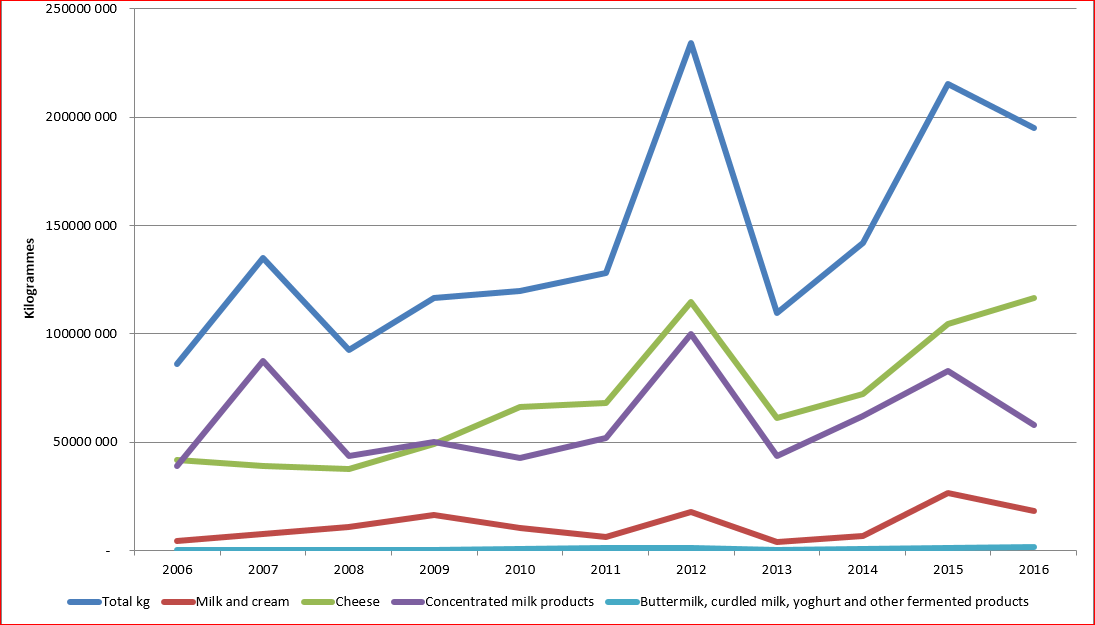 10.	Milk equivalent of imported products, 2006 to 2016 ('000 kg) as reported to Milk SA11.	Imports per category in 2016 (kilogrammes and milk equivalent) as reported to Milk SA12.	Administration of the projects of Milk South AfricaThe Policy for Funding of Statutory Projects and the standard contractual terms had been reviewed by Exco and the Board. The content of the projects of Milk South Africa are subject to the requirements of the objectives of the statutory measures, the strategic direction as decided by the Members of Milk SA, review by the Board of Directors, while they are also aligned with the relevant government legislation and initiatives of government institutions and other external institutions.The strategic direction of Milk SA was defined to promote the broadening of the market for milk and other dairy products, to improve the competitiveness of the South African dairy industry and to promote transformation in the South African dairy industry.Milk SA signed contracts with the project managers in accordance with Milk SA's policy on the funding of statutory projects. Quarterly and annual reports for each project were submitted by the project managers and published on the Milk SA website.The relevant structures including the Work Groups, Advisory Committees, Audit & Risk Committee, Executive Committee and Board of Directors fulfilled their roles to ensure that the projects are well structured and monitored and that their goals are optimally achieved.The Board continued to employ an internal auditor to provide independent and objective advice in order to improve Milk South Africa's performance in respect of its administrative and project outputs. During 2016, internal audit reports were issued to the Board of Directors on the following:i.	Promoting sustainable commercialization of existing milk producers: A project that is managed by Milk SA.ii.	Dairy quality and safety: Projects that are managed by the Dairy Standard Agency.iii.	Participation of the SA dairy industry and its projects in the activities of the IDF, via the SA National Committee of the IDF (SANCIDF): A project that is managed by SANCIDF.iv.	Collecting, processing and dissemination of national and international information for the dairy industry of South Africa: A project that is managed by the MPO.iv.	Administration of statutory measures: As administrated by Milk SA.Expenditure of the statutory levies during 2014 to 2016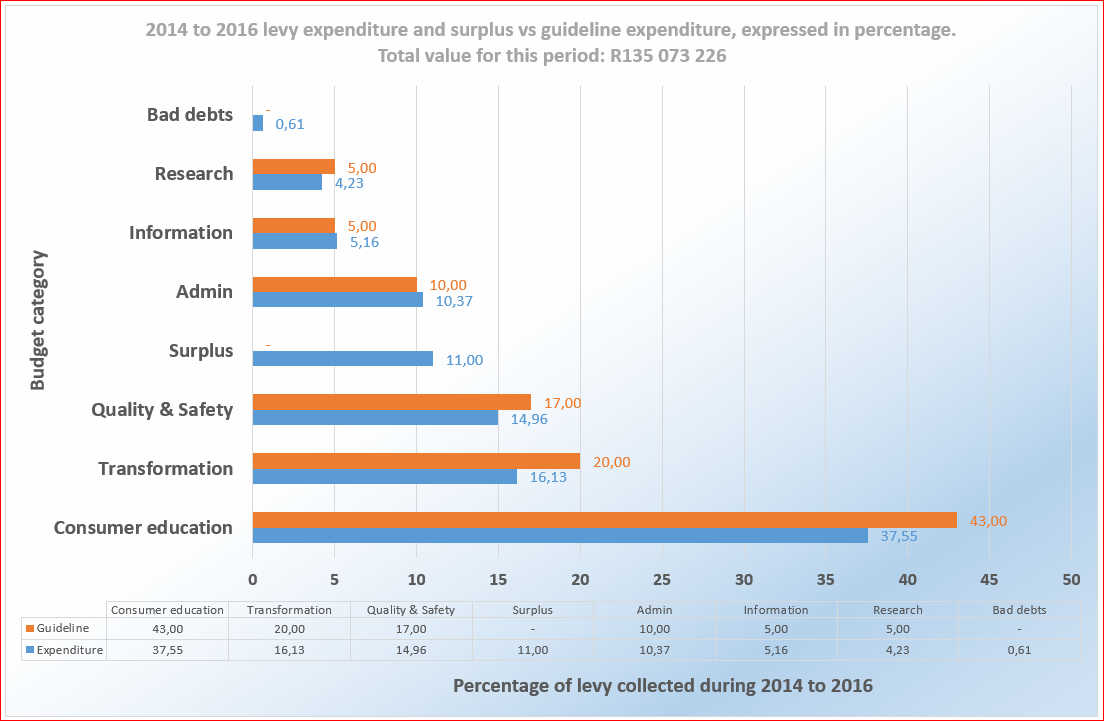 i.	The aim is that each discipline should meet its guideline percentage within the four-year period of 2014 to 2017. A management tool to this effect is monitored by the CEO and the Board, while actions are taken to keep administrative expenditure within the 10% legal limit and transformation at the legal 20% or more.ii.	Variations of especially milk purchases, as declared to Milk SA, influence the achieved percentages versus the guideline percentages. The extraordinary high milk volumes in the 2015 financial year had a significant effect on the levy income and percentage expenditure per discipline.iii.		The Board policy to budget for and use the levies on an inflationary basis during the four years, means that expenditure per discipline would ideally meet the guidelines only by the end of 2017. (As the levy rate for unprocessed milk is fixed at 1.3 cents / kg for the four years, the four-yearly budget made provision for increased expenditure over this period).iv.	Up to 31 December 2016, 89% of the levy income for the three years (2014 to 2016) had been utilized.v.	Eleven percent of the levy income remained unitilized on 31 December 2016 and the Board of Directors would invite project proposals from the existing project managers for the utilization thereof in 2017.13.	Staff structure of Milk South Africa and external support structure14.	Functional structure of Milk South Africa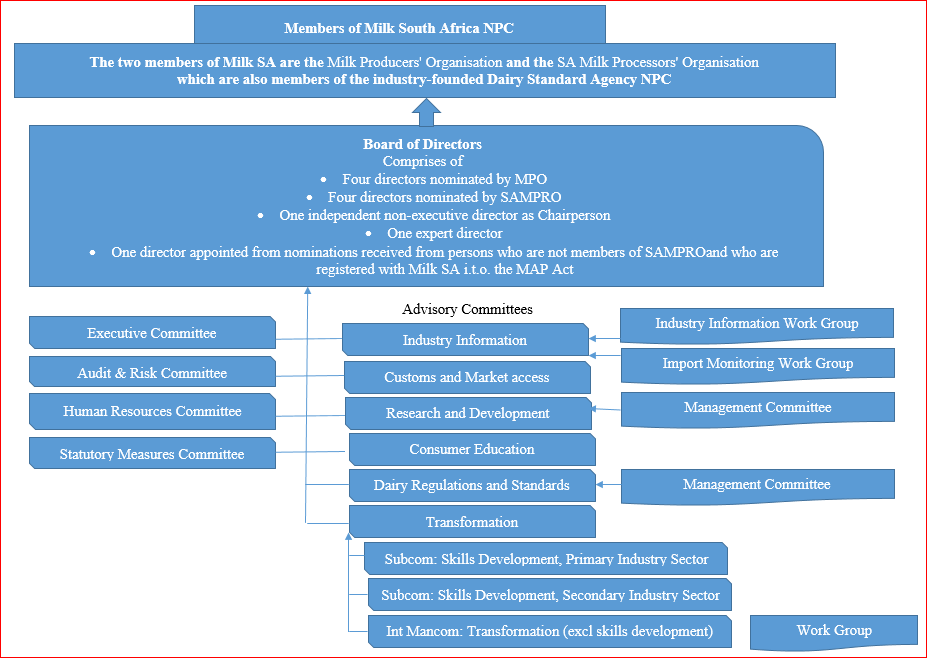 The above structure clearly shows that:i.	The primary and secondary industry sectors (represented by the MPO and SAMPRO respectively) are united in Milk South Africa as well as in the Dairy Standard Agency, in terms of the objectives that they commonly pursue in the interests of the entire South African dairy industry and community.ii.	The strategic direction of Milk SA requires a multi-disciplined approach, which enables Milk SA to unlock a wealth of support and co-operation from governmental, semi-governmental and private business sources.iii.	In respect of the South African dairy industry, collective issues of strategic importance exists which -a.	cannot be addressed through competition in the market;b.	should be addressed in the interests of the South African dairy industry, the consumer, and economic development, andc.	can, in terms of the Competition Act, be addressed by collective action by the members of the dairy industry.15.	Contractors in 201616.	Communication & Liaison16.1	While the website was updated with project reports, minutes, industry statistics, news and other information, the Milk Essay brochure continued to be a popular medium to inform the industry players quarterly about the performance of projects.16.2	The website of Milk SA was regularly updated with the relevant reports and other information, also in the form of "podcast" videos, covering the various disciplines of Milk SA.16.3	Detailed information with regard to communication of the Company and its projects with government and other institutions appears in the annual and quarterly project reports and include:The following South African institutions:Department of Trade and IndustryInternational Trade Administration Commission of SADepartment of Agriculture, Forestry and FisheriesProvincial Departments of AgricultureLocal municipal authoritiesSA Bureau of StandardsRegulator of compulsory standardsDepartment of HealthNational Agricultural Marketing CouncilAgricultural Research CouncilTertiary academic institutionsProfessional Health Practitioner Associations Department of EducationSA research institutionsSchoolsSport associationsBanksConsumer Goods CouncilInternational Trade AdministrationSA Large Herds ConferenceSA Society for Dairy TechnologyAnimal Health ForumThe following international institutions:Global Dairy Platform International Dairy Federation SA Research Institutions Foreign Research InstitutionsInternational Farm Comparison NetworkCodex Alimentarius ("Food code")16.4	Appointments from the South African dairy industry have been made in 2016 on the following bodies of the International Dairy Federation (IDF):Dr Koos Coetzee, as member of the Science and Programme Co-ordination Committee of the IDF;Ms Christine Leighton, as chairperson of the International Promotion Group (functioning under the auspices of the IDF Standing Committee on Marketing); andMr Alwyn Kraamwinkel, as director of the International Dairy Federation.16.5	It is important that Milk SA's activities and its successes are also communicated by the MPO and SAMPRO, to their members.17.	Corporate GovernanceGood Corporate Governance stands central to the success of Milk South Africa. Increased administrative responsibilities and the increased magnitude of the projects, necessitated new and refined policies, procedures and systems. Numerous corporate governance instruments are observed and annually reviewed.Notice 1218Registration of persons involved in the secondary dairy industry.Notice 1219Records and returns in respect of milk and other dairy products.Notice 1220Levies on milk and other dairy products.Customs TariffClassificationProduct descriptionLevy per kilogramme(VAT exclusive)04.01Milk and cream, not concentrated nor containing added sugar or other sweetening matter.1,304.02Milk and cream, concentrated or containing added sugar or other sweetening matter.12,504.03Buttermilk, curdled milk and cream, yogurt, kephir and other fermented or acidified milk and cream, whether or not concentrated or containing added sugar or other sweetening or flavouring matter or containing added fruits, nuts or cocoa.4,704.04Whey, whether or not concentrated or containing added sugar or other sweetening matter; Products consisting of natural milk constituents, whether or not containing added sugar or other sweetening matter, not elsewhere specified or included.3,804.05Butter or other fats and oils derived from milk; dairy spreads.13,404.06Cheese and curd.18,7Number of registered persons: 2006 to 2016Number of registered persons: 2006 to 2016Number of registered persons: 2006 to 2016Number of registered persons: 2006 to 2016Number of registered persons: 2006 to 2016ProcessorsImportersMilk producersTotal20061262312727620071472715232620081613618037720091485413633820101587512635920111537511234020121588811335920131449311234920141421061093572015155115114384201615312711239220082010201220142016Milk buyers9291879188Importers6712810Milk producers2211220062007200820092010201120122013201420152016Concentrated %48.439.441.942.642.341.941.641.940.037.037.6Other %51.660.658.157.457.758.158.458.160.063.062.420062007200820092010201120122013201420152016   85 924 135 073   92 821 116 601 119 922 127 896  234 108  109 758     142 143215 274194 870Kilogrammes of imported productsMilk equivalent (litres)0401 Milk & Cream, not concentrated …18 553 960 18 553 9600402 Milk & Cream, concentrated …6 459 61758 136 553 0403 Buttermilk, curdled milk, yoghurt …1 678 995 1 678 9950404 Whey6 313 03100405 Butter8 306 203 00406 Cheese11 650 069    116 500 686TOTAL52 961 875194 870 194ContractorsServicesiPricewaterhouseCoopers Inc Accountants.iiOctoplus (Pty) LtdWeb-based system support and enhancement.iiiInternet Solutions (Dimension Data)Web-based systems hosting & security.ivFourie & Botha IncExternal Auditors (i.t.o. Companies Act).vFaure BosmanExternal Auditors for the project "Promotion of sustainable commercialization of existing black dairy producers" (joint project of Milk SA and National Treasury).viGildenhuys Malatji IncAttorneys.viiMacRobert IncAttorneys.viiiMedupe (Pty) LtdInternal Auditor.ixMilk Producers’ Organization NPCProjects: Industry Information.Empowerment of previously disadvantaged individuals in the primary dairy sector, through training and skills development.Mentoring emerging dairy farmers (Elim).Dairy Occupational Qualification.xSA Milk Processors’ OrganizationProjects:Dairy Consumer Education.Skills development (training).xiDairy Standard Agency NPCProject: Improvement of dairy quality & safety.xiiUniversity of Pretoria (Onderstepoort)Projects: Fasciola hepatica: Impact on dairy production and sustainable management on selected farms in South Africa.Resistance to available antibiotics in lactating cows with mastitis.xiiiUniversity of KwaZulu-NatalInvestigating alternative methods such as bacteriophages and bacteriocins to control mastitis organisms.xivVeterinary Network (Pty) LtdProject: National disease monitoring and extension system for the South African dairy industry.xvDr HH Meissner (Programme Manager: Research & Development: Milk SA)Project: Co-ordination, support and promotion of needs-driven R&D in the South African Dairy Industry.xviSA National Committee of the IDFParticipation in the projects and activities of the International Dairy Federation through the SA National Committee of the IDF.